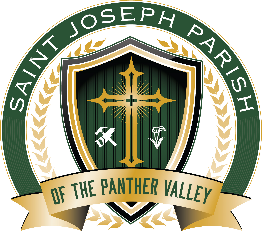 P.R.E.P.Homeschool instructions:Your child’s teacher will assign the weeks work, The Sacrament classes 2 & 8 will be given instructions as what to cover by their teacher. Lessons cannot be accessed online.Grades K, 1, 3, 4, 5, 6, 7 will work from their book and the Loyola Press Web site parents’ page.To access the parents page go toFamilies | Loyola Presshttps://www.loyolapress.com/faith-formation/finding-god/finding-god-2021/parents-and-students/You will see: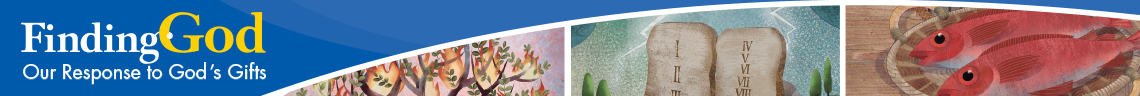 HomeFaith FormationFinding GodFinding God 2021FamiliesFamiliesFinding God offers parents and families materials specifically designed for use at home whether catechesis takes place in the parish, school, or home. From at-home, family friendly lesson plans, to interactive study guides, to the exciting online game Fishers of Faith, the activities listed below will refresh your own faith while helping you become an active partner in your child’s faith formation.Family Quick Guide: Use this guide to lead children from different grades or studying different chapters through their material at the same time. (English / Spanish)Additional ResourcesFinding God e-newslettersLooking for family resources for Finding God ©2013? Click here!Select Grade/ResourceKindergartenGrade 1Grade 2Grade 3Grade 4Grade 5Grade 6Grade 7Grade 8Click on your grade. Grade 4 is use for this example:The class is broken down into 5 units and 5 sessions for each unit. Following your teachers email review material first by clicking the unit and reviewing the material for that week, unit 1 pages 1-8 for exampleFor Grade 4 you will see:HomeFaith FormationFinding GodFinding God 2021FamiliesSelect Grade/ResourceGrade 4Finding God: Family Resources: Grades K-8Select Grade:VIEW  Printer FriendlyThen go to the study guide for each lesion:Study guide for grade 4 lesion 1Then click on unit number –At Home EditionGrade 4 ResourcesTogether as a FamilyGetting to Know a 4th GraderStudent Glossary in SpanishJust for ParentsWhat is STREAM?Parent Guide to Reading Scripture (English)Parent Guide to Reading Scripture (Spanish)Accessing Enhanced Media (English)Accessing Enhanced Media (Spanish)Unit 1Once you have completed the Session click on the Interactive Session Review and email the results to the email supplied by your teacher.Unit 2Unit 3Unit 4Unit 5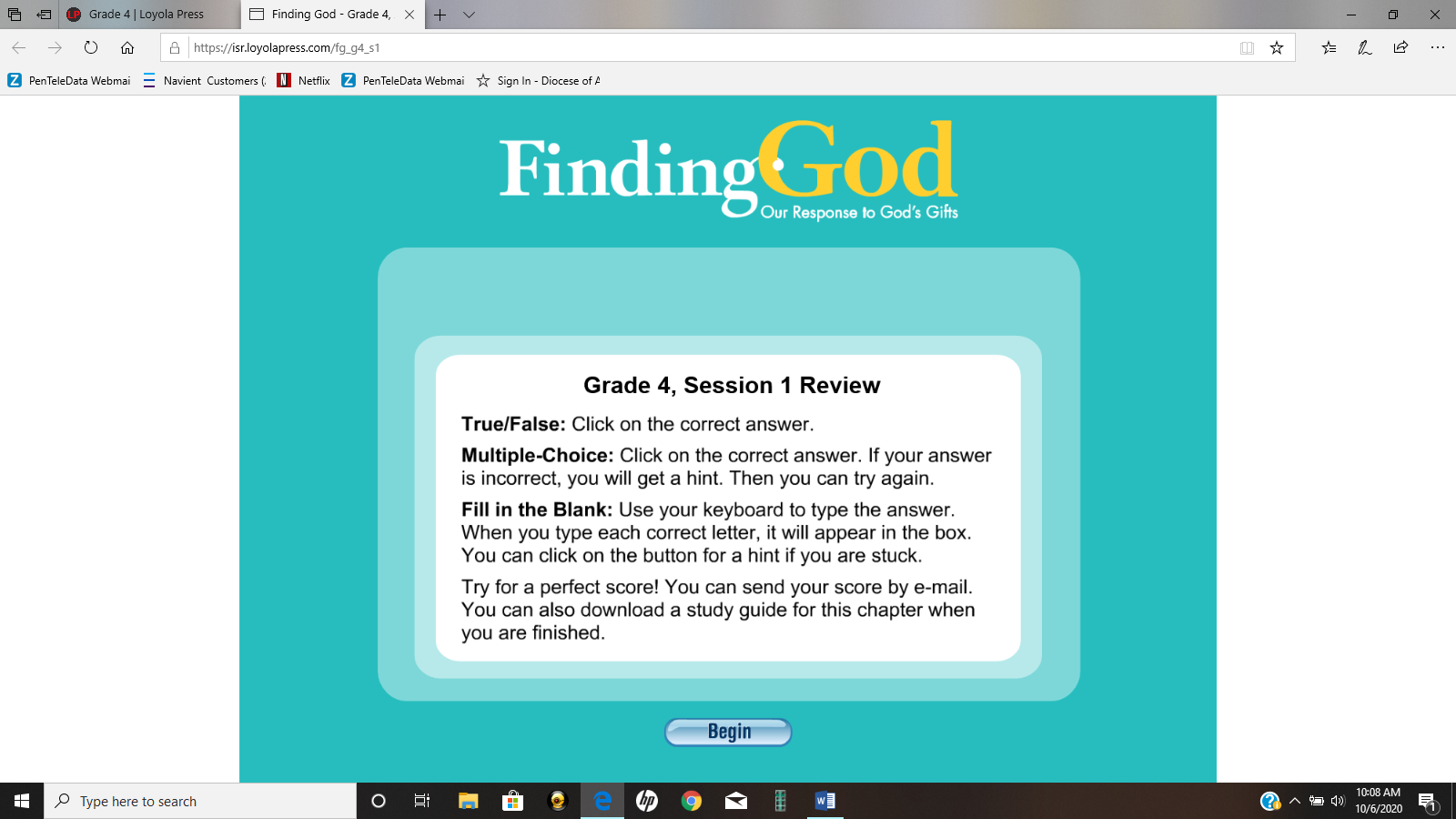 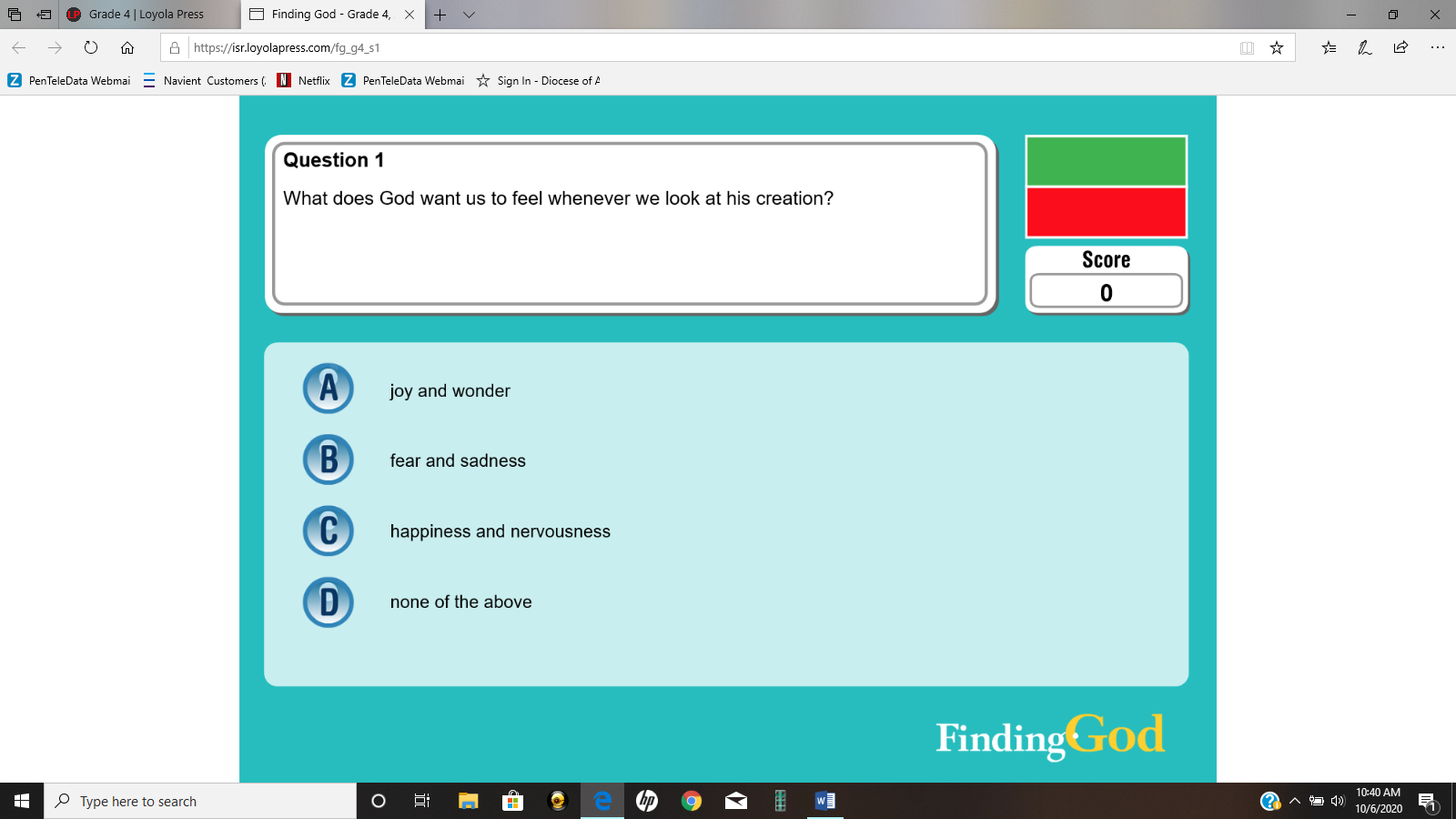 After you have answered the questions you will see the following: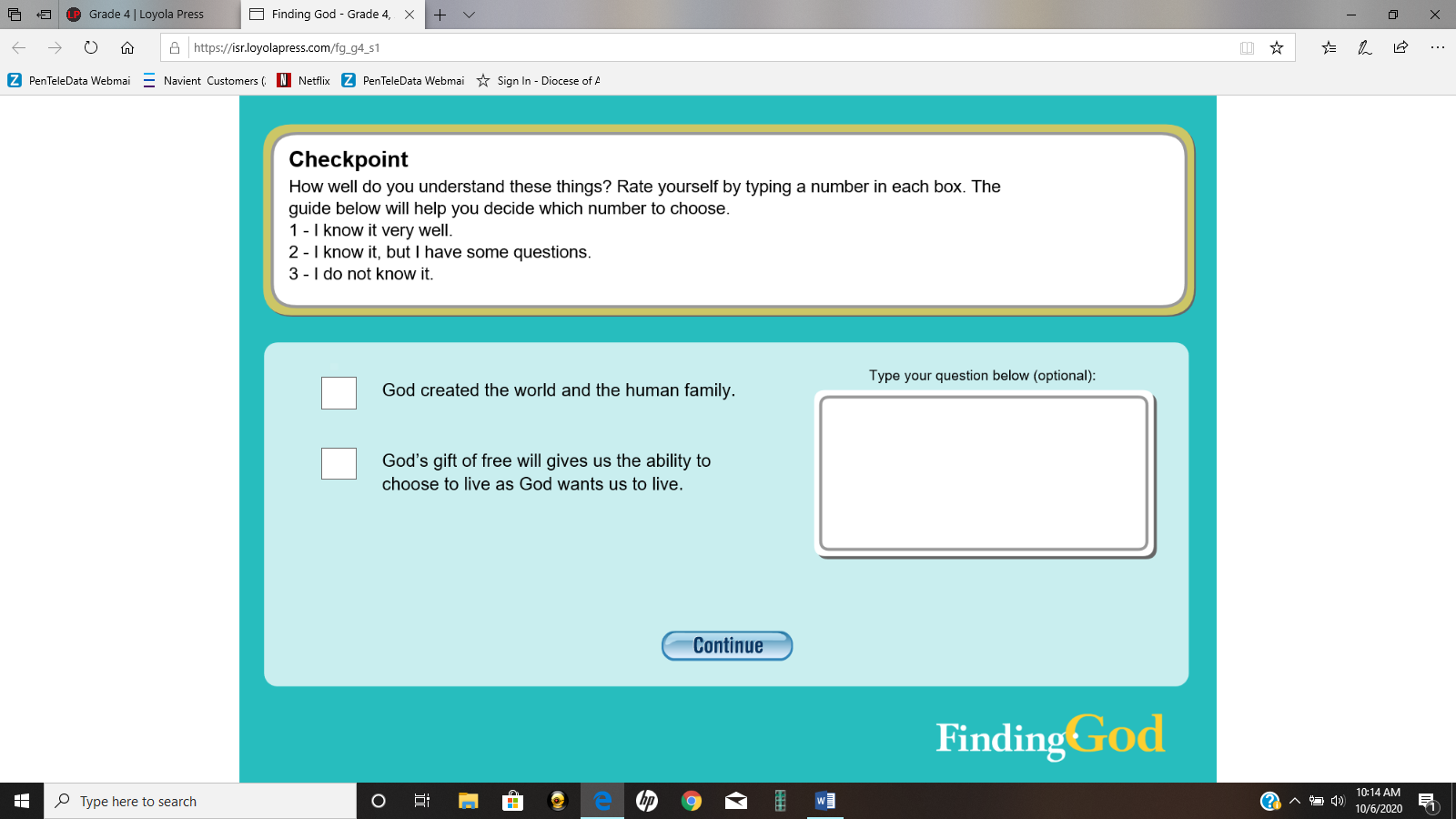 Please add comments or questions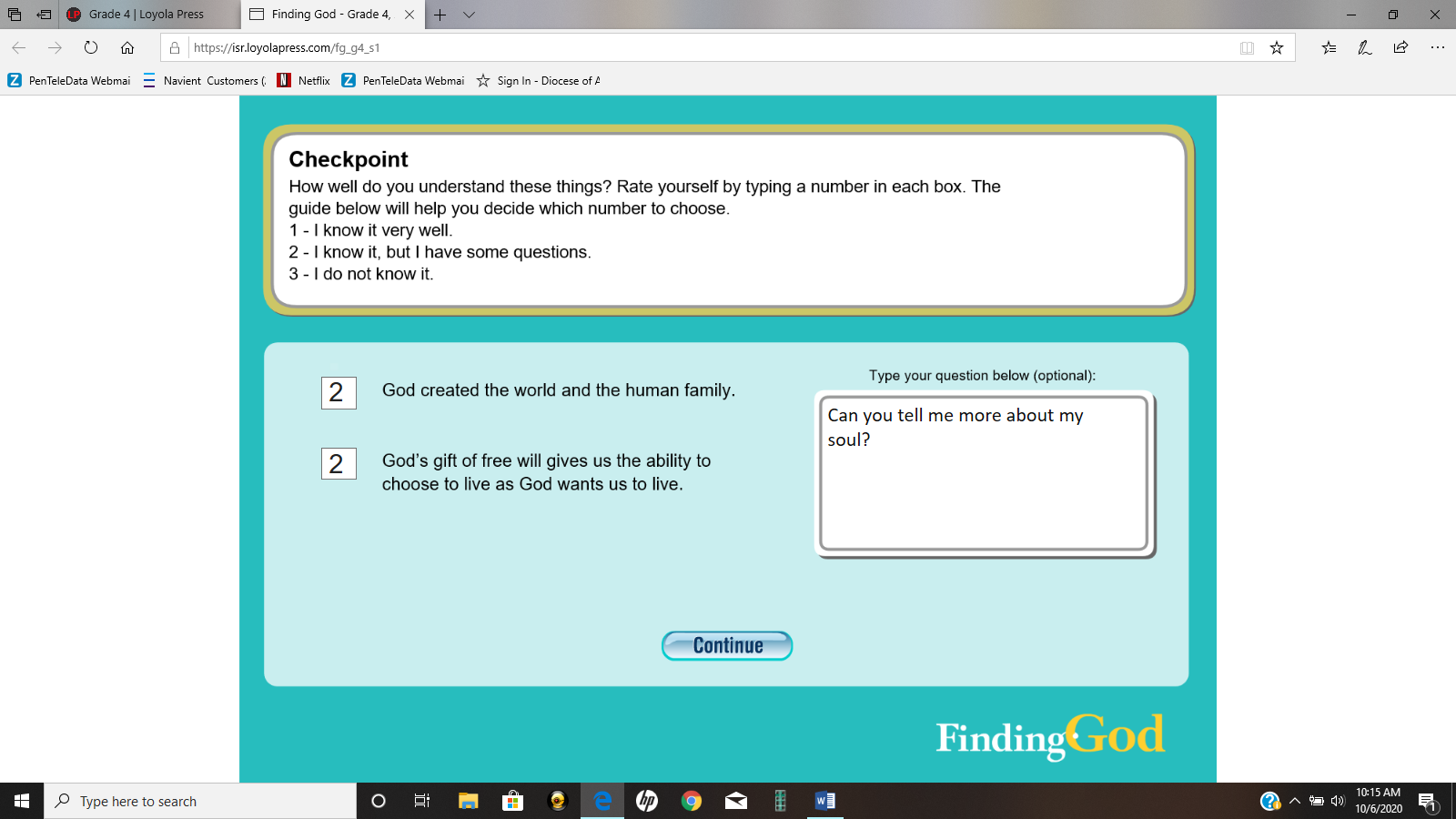 email to your teacher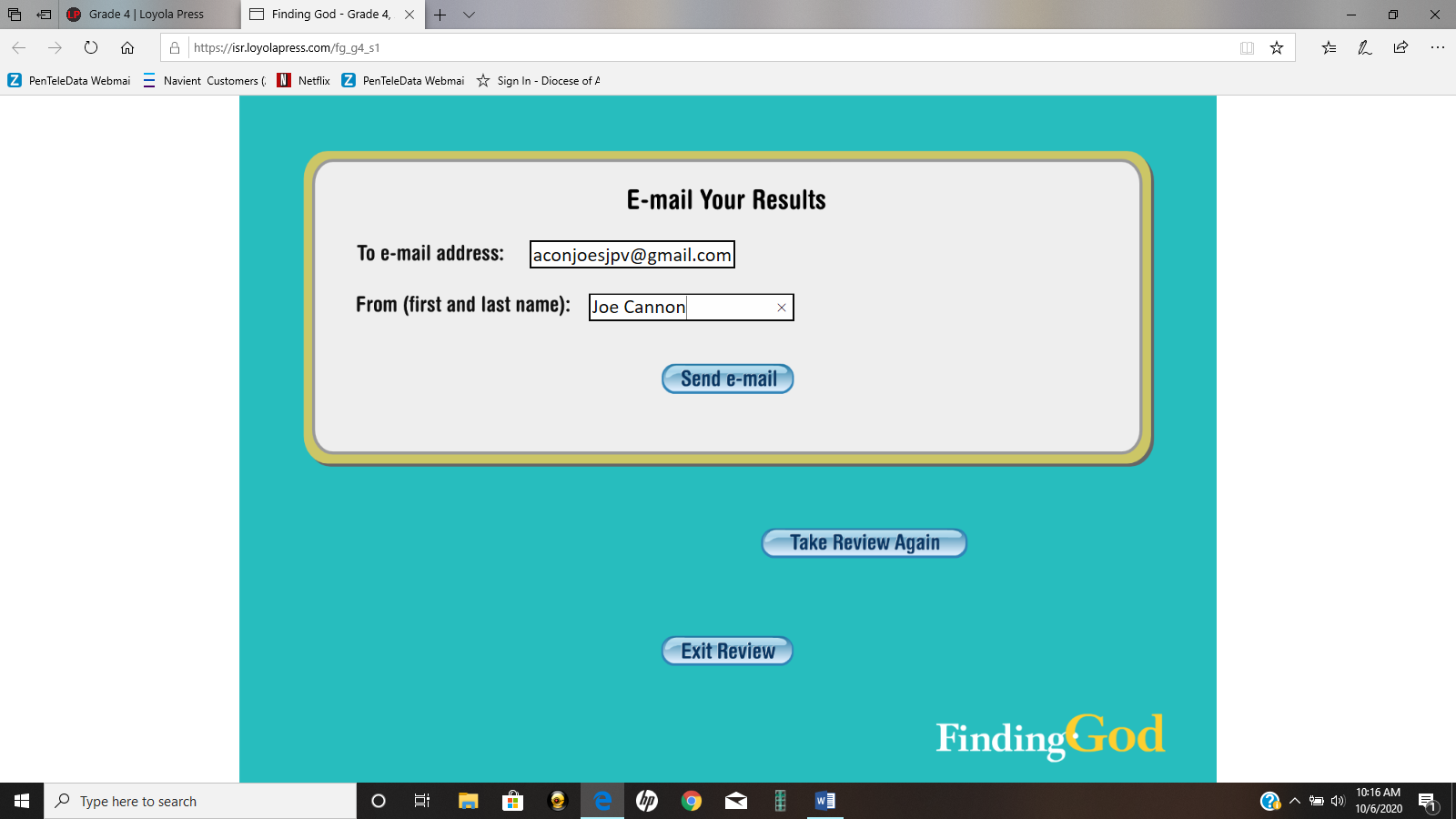 Check out the raising faith filled page for each lesson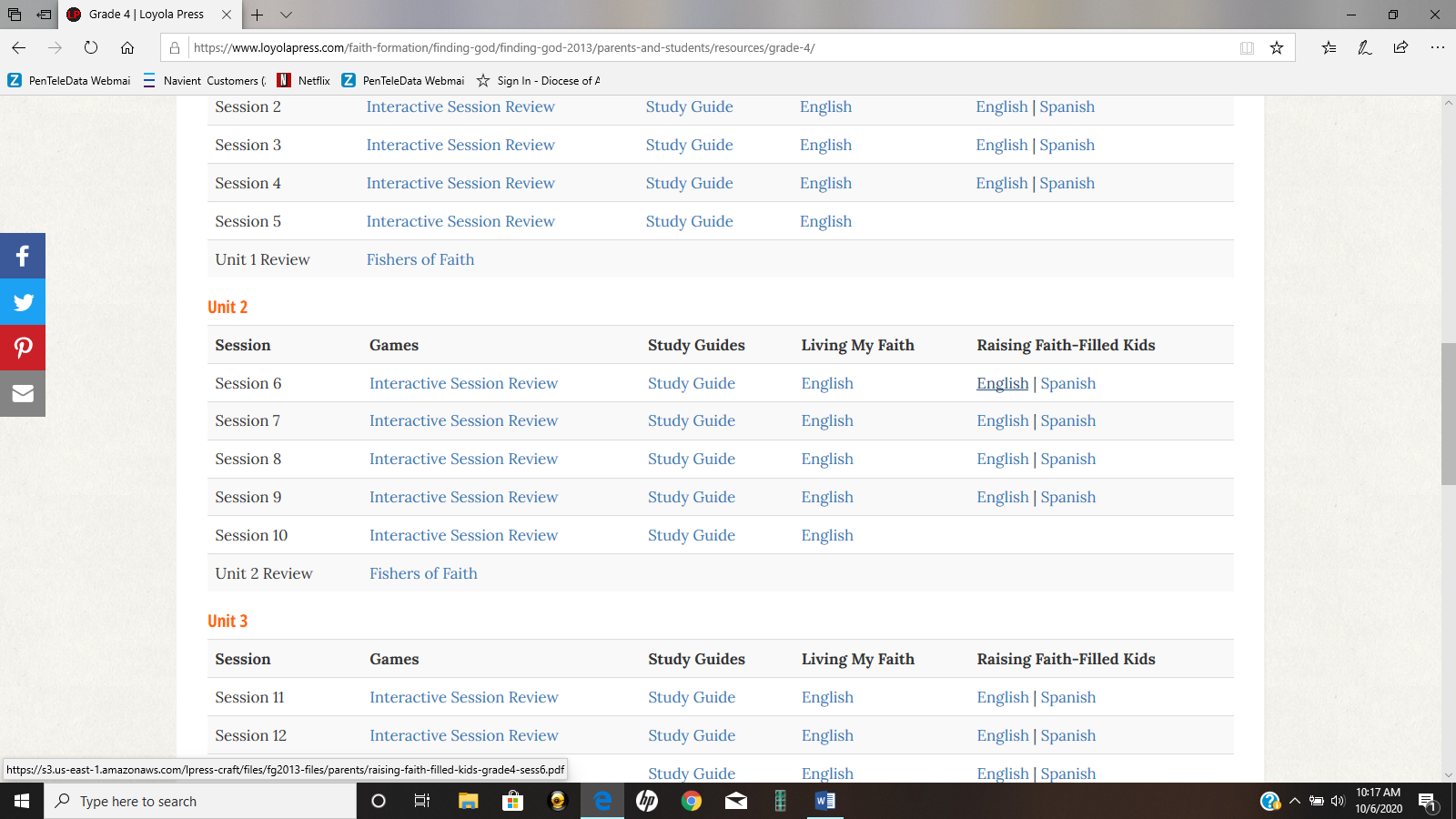 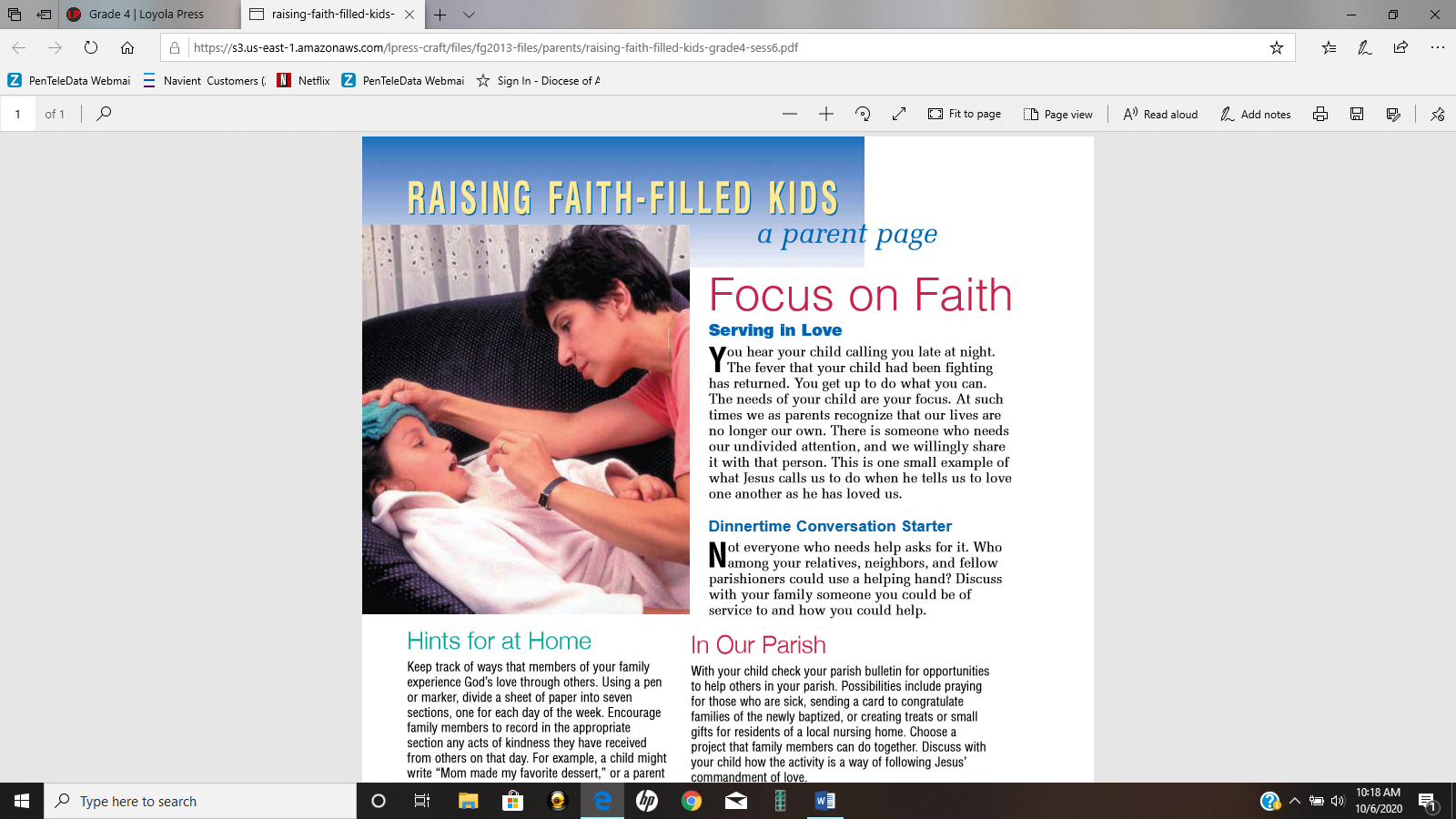 At-Home EditionAll UnitsUnit 1Unit 2Unit 3Unit 4Unit 5Study GuidesAll UnitsUnit 1Unit 2Unit 3Unit 4Unit 5With My Family in SpanishUnit 1Unit 2Unit 3Unit 4Unit 5SessionGamesSession 1Interactive Session ReviewSession 2Interactive Session ReviewSession 3Interactive Session ReviewSession 4Interactive Session ReviewSession 5Interactive Session ReviewUnit 1 ReviewFishers of FaithSessionGamesSession 6Interactive Session ReviewSession 7Interactive Session ReviewSession 8Interactive Session ReviewSession 9Interactive Session ReviewSession 10Interactive Session ReviewUnit 2 ReviewFishers of FaithSessionGamesSession 11Interactive Session ReviewSession 12Interactive Session ReviewSession 13Interactive Session ReviewSession 14Interactive Session ReviewSession 15Interactive Session ReviewUnit 3 ReviewFishers of FaithSessionGamesSession 16Interactive Session ReviewSession 17Interactive Session ReviewSession 18Interactive Session ReviewSession 19Interactive Session ReviewSession 20Interactive Session ReviewUnit 4 ReviewFishers of FaithSessionGamesSession 21Interactive Session ReviewSession 22Interactive Session ReviewSession 23Interactive Session ReviewSession 24Interactive Session ReviewSession 25Interactive Session ReviewUnit 5 ReviewFishers of Faith